                                                                                                                                                  15.04.2024rDotyczy:   przerw w dostawie energii elektrycznej dla mieszkańców zasilanych ze stacji transformatorowych:20.04.2024 w godz. 800-1200, Grudziądz, stacja: Kurpiowska 1, obwód 90022.04.2024 w godz. 800-1200, Stacja: Szembruk 222.04.2024 w godz. 830-1400, Stacja: Małe Radowiska 5, obwód 10022.04.2024 w godz. 830-1030, Stacje: Jamy 1, 2, CPN (obca); Skurgwy 1, 222.04.2024 w godz. 830-1330, Stacja: Rogóźno ODJ22.04.2024 w godz. 800-1700, Stacja: Lisewo 17, obwód 300 i 40022.04.2024 w godz. 1100-1500, Stacja: Biały Bór 4, obwód 30023.04.2024 w godz. 800-1200, Stacja: Sosnówka 323.04.2024 w godz. 830-1330, Chełmno, stacja: Wilsona Ch, obwód 50023.04.2024 w godz. 900-1830, Grudziądz, stacja: C.Skłodowskiej, obwód 100, 200, 500, 600, 80023.04.2024 w godz. 800-1200, Stacja: Piaski 5, obwód 20024.04.2024 w godz. 1100-1500, Grudziądz, stacja: Owczarki 21, obwód 10024.04.2024 w godz. 830-1330, Stacje: Kijewo Król. 4, 5; Kijewo Szlach. 125.04.2024 w godz. 1100-1500, Stacja: Wielkie Lniska 3, obwód 10025.04.2024 w godz. 830-1300, Stacja: Storlus 125.04.2024 w godz. 830-1330, Stacja: Wałdowo 3, obwód 20026.04.2024 w godz. 1200-1600, Chełmno, stacja: Polna 3 Ch. obwód 70026.04.2024 w godz. 1500-1900, Stacja: Szembruk 226.04.2024 w godz. 830-1300, Stacje: Słup 3; Jasiewo 5; Orle 5, 6, 826.04.2024 w godz. 830-1300, Stacje: Starogród D. 5, Starogród Stacja Pomp (obca)26.04.2024 w godz. 900-1300, Grudziądz, stacja: PomorskaZa uciążliwości związane z wyłączeniem prądu przepraszamy.Szczegółowe informacje na stronie www.energa-operator.pl w zakładce „Awarie i Wyłączenia”.       Do wiadomości otrzymują: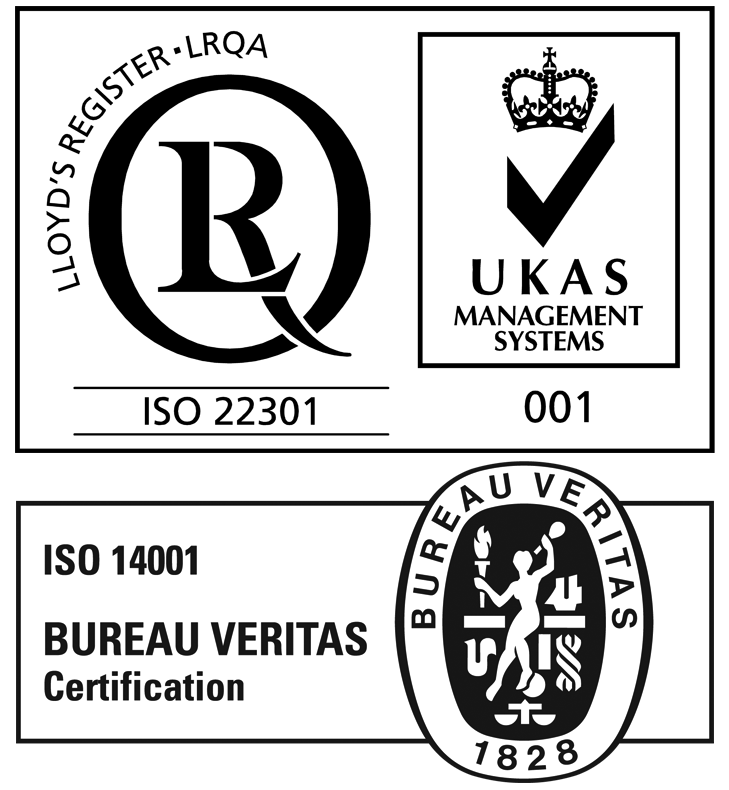 Urząd Miasta GrudziądzUrząd Gminy GrudziądzUrząd Gminy RogóźnoUrząd Gminy Kijewo KrólewskieUrząd Gminy RyńskUrząd Gminy LisewoUrząd Miasta ChełmnoUrząd Gminy ChełmnoUrząd Gminy GrutaUrząd Gminy Papowo Biskupie